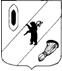 КОНТРОЛЬНО-СЧЕТНАЯ КОМИССИЯ ГАВРИЛОВ-ЯМСКОГО МУНИЦИПАЛЬНОГО РАЙОНА                                    152240, Ярославская область, г. Гаврилов-Ям, ул. Советская, д. 51___________________________________________________________________________________       Заключение Контрольно-счётной комиссии  Гаврилов-Ямского  муниципального района на проект решения Муниципального Совета Митинского сельского поселения  «Об исполнении бюджета   Митинского сельского поселения  за 2015 год»1.Общие положения        Заключение Контрольно-счетной комиссии  Гаврилов-Ямского МР (далее – Контрольно-счётная комиссия) на отчёт об исполнении бюджета Митинского  сельского поселения за 2015 год подготовлено в соответствии с Бюджетным Кодексом Российской Федерации, положением о Контрольно-счётной комиссии Гаврилов-Ямского  МР, на основании Соглашения о передаче Контрольно-счётной комиссии Гаврилов-Ямского МР части полномочий контрольного органа  Митинского СП по осуществлению внешнего муниципального финансового контроля.     Отчет об исполнении бюджета поселения за 2015 год представлен в Контрольно-счётную комиссию 17 февраля  2016 года, что соответствует срокам, установленным в статье 264.4. Бюджетного Кодекса РФ.      Целью подготовки заключения является определение полноты поступления доходов и иных платежей в местный бюджет, привлечения и погашения источников финансирования дефицита местного бюджета, фактического расходования средств поселенческого бюджета по сравнению с показателями, утвержденными решением о бюджете поселения по объему и структуре, а также установление законности, целевого назначения и эффективности финансирования и использования средств поселенческого бюджета в 2015 году.         Одновременно с отчётом об исполнении бюджета поселения в Контрольно-счётную комиссию представлена следующая документация:- пояснительная записка об исполнении бюджета поселения;- Отчет об исполнении резервного фонда поселения,- справка о дебиторской и кредиторской задолженности.       В нарушении статьи 264.6 Бюджетного кодекса, пункта 4 статьи 48 Положения о бюджетном процессе в Митинском сельском поселении, утвержденным Решением Муниципального совета Митинского сельского поселения 22 ноября 2013 № 29 ( в ред. от 26.03.2014 № 4, 19.05.2014 № 12) в Решении об исполнении бюджета не указан объем дефицита (профицита) бюджета  сельского поселения (Указывается Контрольно-счетной комиссией повторно.)           Анализируя Положение о бюджетном процессе в Митинском сельском поселении, утвержденного Решением Муниципального совета Митинского сельского поселения 22 ноября 2013 г. № 29 (в ред. от 26.03.2014 № 4), следует отметить следующее:     - в связи с изменением бюджетного законодательства в статьи 7, 34,36,40,45 и другие не внесены  изменения и дополнения в Положение о бюджетном процессе в Митинском  сельском поселении. (Указывается Контрольно-счетной комиссией повторно.)   2. Анализ годовой бюджетной отчетности        По итогам анализа представленной администрацией  Митинского  СП бюджетной отчётности за 2015 год можно сделать вывод о ее соответствии по составу, структуре и заполнению (содержанию) требованиям ст. 264.1. БК РФ, Инструкции о порядке составления и представления годовой, квартальной и месячной отчетности об исполнении бюджетов бюджетной системы РФ, утверждённой приказом Минфина РФ от   28.12.2010 № 191 н (в действующей редакции).     Анализ представленной бюджетной отчетности в сравнении с отчетом об исполнении бюджета главного распорядителя средств бюджета, главного администратора доходов и источников финансирования дефицита бюджета  на отчётный год (в последней редакции) и проектом решения об исполнении бюджета поселения за 2015 год представлен в Приложениях  1и 2  к данному заключению.      Как видно из таблиц, плановые показатели, указанные в отчете об исполнении бюджета главного распорядителя средств бюджета, главного администратора доходов и источников финансирования дефицита бюджета – администрации Митинского СП, не соответствуют показателям решения Муниципального Совета  Митинского СП о бюджете поселения на 2015 год, с учетом внесенных в него изменений, и рассматриваемого проекта решения на сумму субсидии на осуществление первичного воинского учета на территориях, где отсутствуют военные комиссариаты в размере 6979,00 рублей,  что допускается частью 3 статьи 217 Бюджетного кодекса РФ.3. Общие итоги исполнения  бюджета поселения     Решением Муниципального Совета Митинского сельского поселения «О бюджете Митинского сельского поселения на 2015 год» 16 декабря 2014 № 16 доходы местного  бюджета утверждены в объеме 15 213 916,00 руб., расходы в сумме 15 213 916,00 руб. Дефицит  в размере 0 руб.      Согласно Решения Муниципального Совета Митинского сельского поселения в последней редакции от 16.12.2015  № 27 «О внесении изменений в решение Муниципального совета от 16.12.2014г. № 16  доходы составляют 15 695 503,62 руб., расходы –  15 695 503,62 руб., дефицит – 0   руб.      Уточненный план по доходам и расходам бюджета Митинского сельского поселения  на 2015г., связанный с внесением финансовым органом Митинского сельского поселения изменений в сводную бюджетную роспись без внесения изменений в решение о бюджете, что допускается частью 3 статьи 217 Бюджетного кодекса РФ, установил:Доходы – 15 702 482,62 руб., расходы  - 15 702 482,62 руб.        Исполнение по доходам за 2015 год составило –  14 764 368,13 руб. или 94,0% уточненных годовых назначений, расходы – 14 831 403,18 руб. или 94,5% уточненных годовых ассигнований. (Таблица 1).    За 2015 год местный бюджет исполнен с дефицитом в размере 67,0 тыс. рублей.   В нарушение пункта 1 статья 217 Бюджетного Кодекса РФ   Администрацией Митинского сельского поселения не установлен Порядок составления и ведения сводной бюджетной росписи.                                                                                                                    Таблица 1Общие итоги исполнения  бюджета                                                                                                                 тыс. руб.4. Исполнение бюджета по доходам           Исполнение доходной части бюджета за 2015 год составило 14 764,0 тыс. рублей или 94,0 % от плановых назначений.       Основными источниками поступлений в бюджет поселения стали  безвозмездные поступления  - 79,3 % от всех доходов бюджета или  11722,0 тыс. рублей, что составляет 98,8 % от плановых назначений.        Доля собственных доходов  без учета безвозмездных поступлений составила  -  20,6% от всех доходов бюджета или  3043,0 тыс. рублей, что составляет  79,3 % от плановых назначений.         Доля налоговых доходов составила  20,3 % или  3001,3 тыс. руб., неналоговых доходов – 0,3% или  41,5 тыс. руб.       Динамика поступления доходов в бюджет  сельского поселения в 2014-2015 годах представлены в Приложении № 3 к заключению.         В целом поступление доходов поселения по сравнению с аналогичным периодом 2014 года снизилось   на 1831,0 тыс. рублей или на 11,0 %,.    Налоговые доходы снизились на 1346,1тыс. рублей.     Неналоговые доходы уменьшились на 516,2 тыс. рублей.      Сравнивая структуру доходов бюджета поселения в 2015 году с 2014 годом можно отметить следующее:- значительное снижение  поступления налога на доходы физических лиц – на 82,0 % или на 918,5 тыс. рублей, - значительное  снижение  поступления земельного налога  – на  19,0 % или  на 390,60 тыс. руб.,- отсутствие поступления доходов , получаемых в виде арендной платы за земельные участки . В 2014 году поступление составило - 223,7 тыс. рублей, -  отсутствие доходов от продажи земельных участков. В 2014 году поступление составило на 316,0 тыс. руб. - увеличение поступления  безвозмездных поступлений  на 0,2% или на 31,5 тыс. рублей.      Более подробная информация об  исполнении доходов бюджета  сельского поселения в 2015 году и динамика их поступления представлены в  Приложении  № 3 к заключению.  4.1. Налоговые доходыНалоговые доходы за 2015 год составили наибольший удельный вес собственных доходов поселения без учета безвозмездных поступлений - 98,6 %.  Процент исполнения от плановых назначений составил 79,1 %  или 3001,3 тыс. руб.        Основными видами налоговых доходов поселения являются акцизы, налог на имущество  и НДФЛ.    Поступление Акцизов по подакцизным товарам в 2015 году составили 781,7 тыс. руб. или 104,0% от плановых назначений.   Поступления НДФЛ в 2015 году составили  92,1% от плановых назначений или 206,2 тыс. рублей.     В 2015 году  поступления налога на имущество составили 1944,9 тыс. рублей или 73,9%  плановых назначений, в том числе:  -   налог на имущество физических лиц составил 255,3 тыс. руб. или 79,3%,  -  Земельный налог в 2015 году исполнен на   73,1% и в сумме составил 1689,5 тыс. рублей, что на 390,6 тыс. руб. меньше по сравнению с 2014 годом.   4.2. Неналоговые доходы.    Неналоговые доходы в 2015 году составили 41,5  тыс. рублей, что оставило 10,38 % от плановых назначений. По сравнению с 2014 годом произошло снижение  на 516,2 тыс. рублей или на  93,0%. Анализируя поступление неналоговых доходов в 2015 году, можно отметить следующее:- неналоговые доходы состояли только из прочих доходов от оказания платных услуг (работ) получателей средств бюджета поселения в сумме 41,5 тыс. руб.4.3. Безвозмездные поступления     Общий объем безвозмездных поступлений в бюджет поселения в 2015 году составил 11 721,5 тыс. рублей или  98,8% от плана, в том числе:-  дотации в сумме 9188,000 тыс.руб. – 100% от плана;- субсидии в сумме 1983,4 тыс. руб. – 99,4 % от плана;- субвенции в сумме 68,9 тыс. руб. – 111,3% от плана;- иные межбюджетные трансферты в сумме 481,0 тыс. руб. – 78,4 % от плана.     Безвозмездные поступления в 2015 году можно характеризовать получением дотаций на выравнивание бюджетной обеспеченности в сумме 918800 тыс.руб., а также - субсидии на строительство и модернизацию автомобильных дорог общего пользования, в том числе дорог в поселениях в сумме  1275,5 тыс. руб.        Более подробная информация предоставлена в Приложении № 3 к данному заключению. 5. Исполнение расходной части бюджета    Согласно представленному проекту решения расходная часть бюджета  сельского поселения в 2015 году установлена Решением о бюджете ( в последней редакции) в сумме 15 695,5 тыс. рублей, по бюджетной росписи -15 702,0 тыс. руб.,  исполнена в сумме 14 831,4  тыс.рублей, что составило 94,5% плановых назначений.      При этом бюджет поселения исполнен с профицитом в размере 67,0 тыс. рублей.      В сравнении с 2014 годом расходы бюджета поселения снизились  на 182,0 тыс. рублей или на  1,2%.          В соответствии с Федеральным законом от 07.05.2013 № 104-ФЗ «О внесении изменений в Бюджетный кодекс Российской Федерации и отдельные законодательные акты Российской Федерации в связи с совершенствованием бюджетного процесса» расходная часть бюджета  сельского поселения на 2015 – 2017 годы сформирована в рамках муниципальных программ Митинского сельского поселения (далее – программы).Согласно приложению 2 к проекту бюджета об исполнении  «Расходы бюджета Митинского сельского поселения по целевым статьям (государственным программам и непрограммным направлениям деятельности) и группам видов расходов классификации расходов бюджетов Российской Федерации на 2015 год» программная часть бюджета поселения  на 2015 год запланирована в сумме 11 578,0руб., что составляет 74,0 % от всех расходов бюджета поселения, и состоит из 9 муниципальных программ Митинского сельского поселения. Исполнение по программным расходам составило 10 832,0 тыс. руб. или 94,0% от плана.           Отмечается низкое исполнение по муниципальным программам:1. МП «Развитие культуры и туризма Митинского сельского поселения» - 97,6%.2. МП «Обеспечение качественными коммунальными услугами населения Митинского сельского поселения» - 89,3%.3. МП «Информационное общество в Митинском сельском поселении» - 65,9%.4. МП «Развитие дорожного хозяйства в Митинском сельском поселении»- 85,5%.100% исполнение достигнуто по следующим муниципальным программам:- МП «Развитие молодежной политики в Митинском сельском поселении»,- МП «Развитие физической культуры и спорта в Митинском сельском поселении»,- МП «Создание условий для эффективного управления муниципальными финансами в Митинском сельском поселении».      При анализе приложения  № 2 «Исполнение расходов бюджета Митинского сельского поселения по целевым статьям (муниципальным программам и непрограммным  направлениям деятельности) за 2015 год к проекту об исполнении бюджета Муниципальная программа «Создание условий для эффективного управления муниципальными финансами в Митинском сельском поселении» включает в себя муниципальную целевую программу «Осуществление внешнего муниципального контроля в Митинском сельском поселении» и  муниципальную целевую программу «Обеспечение казначейского исполнения бюджета Митинского сельского поселения».    Контрольно-счетная  комиссия отмечает, что средства на содержание законодательных (представительных) органов, судебных органов, избирательных комиссий, контрольно-счетных органов и т.п. органов муниципальных образований в рамках муниципальных программ не отражаются ввиду невозможности установления местной администрацией муниципального образования целевых показателей (индикаторов) для таких органов.   /нарушение п.18 «Методических рекомендаций по составлению и исполнению бюджетов субъектов Российской Федерации и местных бюджетов на основе государственных (муниципальных) программ»  письмо МинФина от 30.09.2014 № 0-05-05/48843/.       Распределение расходов бюджета по направлениям в 2014 и 2015 годах отражено в Таблице № 2 (в целях достижения сопоставимости, межбюджетные трансферты, предоставленные бюджету сельского поселения в 2015 году, выделены в единый раздел).                                                                                                           Таблица № 2     Результаты анализа свидетельствуют, что средства бюджета  сельского поселения в 2015 году расходовались в основном по  пяти направлениям.     Наибольший удельный вес расходов по разделу 0800 «Культура и кинематография» в общем объеме расходной части бюджета поселения составили 33,8% или 5011,5 тыс. руб.      Годовые ассигнования по разделу 0100 «Общегосударственные вопросы» в общем объеме расходной части бюджета поселения составили – 27,8%  или  4128,9,0 тыс.руб., в т.ч. на функционирование местной администрации   - 3009,0 тыс. рублей.По разделу 0400 «Национальная экономика»  - 14,35% - 2128,0 тыс. рублей,  а именно: -  дорожное хозяйство – 2128,0 тыс. руб.По  разделу  0500 «Жилищно-коммунальное хозяйство» составили  1852,0 тыс. рублей, что соответствует 12,4%  в структуре общих расходов. По разделу «Социальная политика»  - 7,1%  или 1061,1 тыс.руб.       Исполнение плановых назначений достигнуто  по   направлениям:- национальная оборона – 69,0 тыс.руб. – 100,00%,- физическая культура и спорт – 37,0 тыс. руб. – 100,00%,- образование - 292,7 тыс. руб. – 100,0%, - национальная безопасность -   250,8 тыс. руб. – 100,0%.        Наиболее низкое исполнение бюджетных назначений сложилось по следующим направлениям:- Национальная экономика – 85,5% ,   Неисполнение плановых назначений по разделам:- жилищно-коммунальное хозяйство – 89,4%,- культура и кинематография – 97,9%,- социальная политика – 98,0%,- общегосударственные вопросы - 96,2%.   Подробное описание расходов средств бюджета  сельского поселения отражено в Приложении № 4 к данному заключению и в пояснительной записке к проекту решения.       Постановлением правительства Ярославской области от 24.09.2008г. № 512-п (в ред. действующей в отчетном году) норматив расходов на содержание органов местного самоуправления Митинского сельского поселения на 2015 год был установлен  3943,00 тыс. рублей.      Фактические расходы на содержание органов местного самоуправления за 2015 год сложились в сумме  3892,4 тыс. рублей, что не превышает установленный норматив.6. Анализ сведений,  представленных одновременно с отчётом об исполнении  бюджета сельского поселения за  2015 год6.1. Информация о расходовании резервного фонда  Расходование средств резервного фонда за 2015 год  осуществлялось в соответствие с Положением о порядке расходования средств резервного фонда Администрации Митинского сельского поселения, утвержденного постановлением Администрации  Митинского сельского поселения  от 10.02.2006г. № 4 и составило 27,0тыс. руб. при плане 50,0 тыс. руб. что составило  54,0 % от плановых назначений.  Средства фонда расходовались в основном на  проведение различных праздничных, социально-культурных и спортивных мероприятий.Согласно отчёту, расходы, произведенные  из резервного фонда Главы поселения,  составляют   0,2% от общего объема исполненных расходов бюджета, что не превышает  предельного размера, установленного ст.81 Бюджетного кодекса РФ (не более 3% общего объёма расходов бюджета района).		6.2 Отчет по источникам внутреннего финансирования дефицита бюджета поселения, о состоянии муниципального долга поселения на 01.01.2016 года      Решением Муниципального Совета Митинского сельского поселения в последней редакции от 16.12.2015  № 27 «О внесении изменений в решение Муниципального совета от 16.12.2014г. № 16  доходы утверждены 15 695 503,62 руб., расходы –  15 695 503,62 руб., дефицит – 0   руб.       Источником внутреннего финансирования дефицита бюджета в течение  2015 года служили остатки денежных средств местного бюджета. По итогам  2015 года бюджет исполнен с дефицитом в  67,0 тыс. руб.        Свободный остаток средств бюджета на счете Федерального казначейства 40201 (40204) по состоянию на 31.12.2015г.  составил  2563 462,73  рублей.Кредитные ресурсы в 2015 году не привлекались, муниципальные гарантии не предоставлялись.       6.3.  Справка о дебиторской и кредиторской задолженности      По состоянию на 01 января 2015 года: Дебиторская задолженность составила  -  2 426,0 тыс. рублей.Кредиторская задолженность  составила  -  2 515,0 тыс. рублей.Вся задолженность является текущей. Выводы:Представленный  проект решения Муниципального Совета Митинского сельского поселения « Об исполнении бюджета Митинского СП за 2015 год» в целом соответствует требованиям Бюджетного Кодекса РФ.В 2015 году бюджетный план по поступлению доходов исполнен на 94,0%, в том числе по собственным доходам без учета безвозмездных поступлений на 79,3% .Доходы бюджета по безвозмездным поступлениям от вышестоящих бюджетов бюджетной системы РФ увеличились по сравнению с 2014 годом на  31,3 тыс. рублей.  Расходы бюджета Митинского сельского поселения исполнены в размере 14 831,4 тыс.рублей  или  94,5 % бюджетных назначений.По итогам года сложился дефицит в размере 67,0 тыс.рублей. В нарушении статьи 264.6 Бюджетного кодекса, пункта 4 статьи 48 Положения о бюджетном процессе в Митинском сельском поселении, утвержденным Решением Муниципального совета Митинского сельского поселения 22 ноября 2013 № 29 ( в ред. от 26.03.2014 № 4) в Решении об исполнении бюджета не указан объем дефицита (профицита) бюджета  сельского поселения.В нарушение пункта 1 статья 217 Бюджетного Кодекса РФ   Администрацией Митинского сельского поселения не установлен Порядок составления и ведения сводной бюджетной росписи.Расходы, произведенные  из резервного фонда сельского поселения,  составляют   0,2% от общего объема исполненных расходов бюджета, что не превышает  предельного размера, установленного ст.81 Бюджетного кодекса РФ.Контрольно-счетная комиссия Гаврилов-Ямского муниципального района рекомендует проект решения Муниципального Совета Митинского сельского поселения « Об исполнении бюджета Митинского СП за 2015 год» к принятию с учетом изложенных в настоящем заключении замечаний и предложений.Рекомендации:В муниципальные программы включать только те мероприятия, по которым можно провести оценку эффективности реализации программы.Положение о бюджетном процессе в Митинском сельском поселении  привести в соответствие с законодательными и нормативными документами.Установить Порядок составления и ведения сводной бюджетной росписи.Председатель Контрольно-счетной комиссииГаврилов-Ямского муниципального района	Е.Р. БурдоваОзнакомлены:Показатели2015 год2015 год2015 годПоказателиУточненный планна 2015 годИсполненоза  2015 год Исполнено к уточненному плану, %Доходы15 702,014 764,094,0Расходы15 702,014 831,094,5Дефицит / профицит0- 67,0Наименование раздела расходовНаименование раздела расходовИсполнениеза 2014 годИсполнениеза 2014 годПроект решения об исполнении бюджета поселения за 2015 годПроект решения об исполнении бюджета поселения за 2015 годНаименование раздела расходовНаименование раздела расходовтыс. руб.%тыс. руб.% Общегосударственные вопросы3 826,03 826,025,5%4 128,927,84%Национальная оборона191,3191,31,3%68,90,46%Национальная безопасность и правоохранительная деятельность289,7289,71,9%250,81,69%Национальная экономика2 670,82 670,817,8%2 128,014,35%Жилищно-коммунальное хозяйство1 984,51 984,513,2%1 852,112,49%Окружающая среда0,0%0,00%Образование354,0354,02,4%292,71,97%Культура, кинематография4 631,74 631,730,9%5 011,533,79%Физическая культура и спорт15,015,00,1%37,00,25%Социальная политика1 050,01 050,07,0%1 061,17,15%ВСЕГО РАСХОДОВ:15 013,015 013,0100,0%14 831,0100,00%